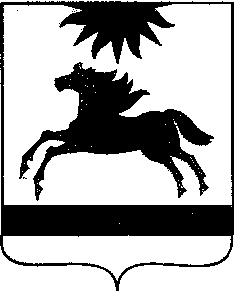  ЧЕЛЯБИНСКАЯ ОБЛАСТЬ СОБРАНИЕ ДЕПУТАТОВ АРГАЯШСКОГО МУНИЦИПАЛЬНОГО РАЙОНА РЕШЕНИЕО  внесении изменений в решение Собрания депутатов Аргаяшского муниципального  района от 06.12.2017 года № 86 «Об утверждении  значения коэффициента К1, применяемого для расчета арендной платы за пользование земельными участками, государственная собственность  на которые не разграничена и земельными участками, находящимися в собственности Аргаяшского муниципального района»Собрание депутатов Аргаяшского муниципального района РЕШАЕТ:          1.Внести изменение в решение Собрания депутатов Аргаяшского муниципального  района от 06.12.2017 года № 86 «Об утверждении  значения коэффициента К1, применяемого для расчета арендной платы за пользование земельными участками, государственная собственность  на которые не разграничена и земельными участками, находящимися в собственности Аргаяшского муниципального района».         2. Изменить значение коэффициента К1,учитывающего вид деятельности (рыбоводство) с К1=2 на К1=1.	         3. Настоящее решение вступает в силу и распространяется на правоотношения, возникшие с 01.01.2020года.Председатель Собрания депутатов                                                                          Т.М.Антоняк« 29 » апреля 2020 г.     № 44